Тема «Сложение и вычитание трёхзначных чисел без перехода через разряд».Педагогические задачи:  образовательные: создать условия для закрепления умения складывать и вычитать трехзначные числа между собой; совершенствовать умения решать составные арифметические задачи известных видов;  коррекционно-развивающая: способствовать развитию логического мышления, речи учащихся, внимания, навыков устного счета, самостоятельной работы; воспитательная: содействовать воспитанию семейных ценностей, навыков культурного поведения в общественных местах.Ожидаемые (планируемые) результаты:Предметные: используют полученные знания при решении конкретных жизненных ситуаций.Познавательные: получат возможность научиться произвольно и осознанно владеть общим приемом решения задач.Регулятивные: научатся планировать свое действие в соответствии с поставленной задачей и условиями ее реализации, в том числе во внутреннем плане.Коммуникативные: получат возможность научиться аргументировать  свою позицию и координировать ее с позициями партнеров в сотрудничестве при выработке общего решения в совместной деятельности.Личностные: получат возможность адекватного понимания причин успешности/неуспешности учебной деятельности.Ход урокаI. Организационный момент.Тема урока для детей записана на доске. – Тема урока «Сложение и вычитание чисел без перехода через разряд». – Посмотрите на тему урока. Новая тема? – Почему мы тогда ее изучаем? - Подумайте,  что вас ждет сегодня на уроке.– Основной учебной задачей урока является закрепление умений складывать и вычитать числа без перехода через разряд, в пределах 1 000. (записана на доске)- Для чего вам нужно уметь складывать и вычитать числа? - Помогут вам сегодня, ещё раз убедится в том, что полученные знания на уроках математике нужны в жизни, семья Ивановых (картинка на слайде) Эта дружная семья готовится к встрече Нового года. II. Актуализация чувственного опыта учащихся.Мама попросила мужа и детей сходить в магазин. Она дала им 1 000 рублей и сказала, что нужно зайти в три отдела: кондитерский (торт 400р, пирожное 200р, конфеты 300р); мясной (говядина 400р, свинина 300р, баранина 200р); овощной (ананас 200р, клубника 300р, мандарины 100р) и купить на эти деньги продукты. Какой набор продуктов может получится? (несколько вариантов)- Какое математическое действие вы выполняли при выполнении этого задания?- Как называются числа при сложении?- Какие числа вы складывали?Семья выполнила поручение мамы. Пригодилось им умение складывать круглые сотни? По дороге домой из магазина папа с детьми увидели объявление о новогодней лотереи и купили билеты.III. Работа с дидактическим пособием.– Прочитайте числа, записанные на билетах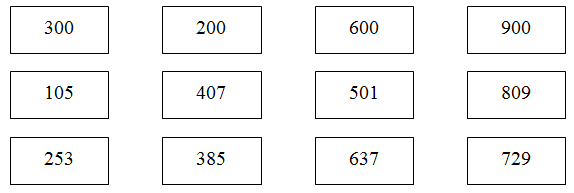 – Разложите билеты так, чтобы: в первой строке были – круглые сотни; во второй – неполные трехзначные числа; в третьей – полные трехзначные числа.( Баландин читает)– Какие числа называют круглыми сотнями? (Круглые сотни – числа, в которых на месте единиц и десятков стоят нули.)– Зачитайте круглые сотни. (300, 200, 600, 900.)Иванченко– Назовите числа, которые следуют за: 600, 300. (601, 301.)Сергеев– Назовите числа, предыдущие числам: 900, 200. (899, 199.)Глухов– Что значит назвать последующее; предыдущее число? (Последующее – число на один больше данного; предыдущее – число на один меньше данного.)Волкова– Какие числа называют неполными трехзначными числами? (Неполные трехзначные числа – числа, в которых отсутствуют разрядные единицы.) Лембинина– Прочитайте неполные трехзначные числа. (105, 407, 501, 809.)Лембинина– Как называются числа, записанные в  третьей строке? (Полные трехзначные числа.)Волкова- Назовите самое большое полное трёхзначное число в этом ряду, самое маленькое. Глухов- Составьте из этих чисел пример со знаком «минус» (Глухов к доске)- Какое действие надо выполнить в этом примере?- Как называются числа при вычитании?- Как складывают и вычитают трёхзначные числа между собой?Мы повторили виды трехзначных чисел, повторили названия чисел при сложении и вычитании, повторили правило сложения трехзначных чисел. Теперь вы гтовы к выполнению более сложных заданий.III. Систематизация и обобщение знаний учащихся.1. Упражнение «Исключи слово».– Исключите «лишнее» слово в строчках.1) Круглые десятки, круглые сотни, круглые единицы. (Круглые единицы.)2) Слагаемое, уменьшаемое, вычитаемое, разность. (Слагаемое.)3) Однозначное, двузначное, трехзначное, гирлянда. (гирлянда)– Докажите, что данные слова – «лишние». (В первом случае не существует круглых единиц; во втором – слагаемое – компонент сложения, а остальные слова – компоненты вычитания; в третьем – слово не относится к математической терминологии.)– Что обозначает слово «гирлянда»? Где с ним встречались? (Высказывания учащихся.)Гирля́нда — декоративное украшение, цепочка соединённых между собой нитью/проводом предметов (ветвей, цветов, лампочек, фонариков и тд.), применяемое в качестве дизайна интерьера, сервировки стола, для украшения праздничных предметов.( на слайде)– Данное слово встретится при решении задачи, над которой мы будем работать.2. Решение задачи: Задача. Для новогодней гирлянды ребята из цветной бумаги вырезали 224 красных звёздочек, а зелёных на 104 меньше. Сколько всего звёздочек вырезали ребята?- О чём говорится в задаче?- Что говорится о ней?- Какие звёздочки для гирлянды вырезали ребята?- Что о них говорится?- Что надо узнать в задаче?- Как запишите краткое условие задачи? - Какая запись краткого условия задачи верная? (три варианта записи условия) Почему?- Запишите самостоятельно условие задачи. Проверьте себя. – Знакомый вид задачи? – Как будем ее решать?(Решение задачи у доски по действиям)- Мы ответили на главный вопрос задачи?- Какие ещё могут быть гирлянды?- Вы делаете гирлянды к Новому году?Мы сейчас с вами составим свою новогоднюю гирлянду.ФизминуткаВстают по одному и прикрепляют звёздочку к заготовке гирлянды.- А такие заготовки (раздать) вы можете использовать для своих гирлянд.3. Решение примеровНа новогодние каникулы папа пообещал всей семье поехать в путешествие. А для этого необходимо провести подсчеты: хватит ли денег на дорогу, развлечения, питание; сколько километров нужно проехать и т.д.Вот вы сейчас и поможете папе провести эти подсчёты.- На карточках разных цветов написаны примеры: на жёлтых – задания более простые: на зелёных – задания сложнее и на красных – более  сложные задания. Вам представляется возможность выбрать самостоятельно те карточки, примеры на которых вы сможете решить. Вы можете начать с простых примеров и дойти до сложных, а можете сразу выбрать более сложные. Самостоятельная работа.Жёлтые:500г + 200г            750 км – 30 кмЗелёные:375р. – 100р.            639км +  20кмКрасные:785г + 214г               956р. – 834р. – 22р.У папы получились свои расчеты. Совпадают ли они с вашими вы можете проверить самостоятельно, глядя на доску.IV. Итог урока.– По какой теме сегодня работали? (Сложению и вычитанию чисел без перехода через разряд– Вспомните задачу урока. (закрепить умения складывать и вычитать числа, в пределах 1 000.)– Выполнили мы ее? (Высказывания учащихся.)- Те знания, которые вы получаете на уроках математики, пригодятся вам в жизни?- Помогла вам дружная семья Ивановых убедится, что в любой жизненной ситуации необходимы математические знания?   V. Домашнее заданиеVI. Оценки.